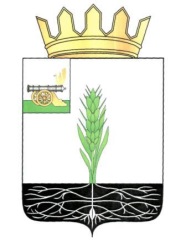 АДМИНИСТРАЦИЯ МУНИЦИПАЛЬНОГО ОБРАЗОВАНИЯ 
«ПОЧИНКОВСКИЙ РАЙОН» СМОЛЕНСКОЙ ОБЛАСТИП О С Т А Н О В Л Е Н И Е В соответствии с требованиями Постановления Правительства РФ от 26.12.2018 N 1680 "Об утверждении общих требований к организации и осуществлению органами государственного контроля (надзора), органами муниципального контроля мероприятий по профилактике нарушений обязательных требований, требований, установленных муниципальными правовыми актами" Администрация муниципального образования «Починковский район» Смоленской области  п о с т а н о в л я е т:	Признать утратившим силу постановление Администрации муниципального образования «Починковский район» Смоленской области от 24.01.2019 № 006-адм «Об утверждении Программы профилактики нарушений обязательных требований в сфере муниципального земельного контроля на 2019 год».	Глава муниципального образования«Починковский район» Смоленской области                                     А.В. Голубот№О признании утратившим силу постановления Администрации муниципального образования «Починковский район» Смоленской области от 24.01.2019 № 006-адм 